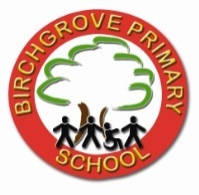 Thursday 15th July 2021Dear Parent/Guardian,Please see information below for children’s return in September.INSET DAYSA reminder that Thursday 2nd September and Friday 3rd September have been confirmed as INSET days. The school will be closed to all children on these days and they will begin their term on Monday 6th September. CHANGES TO SCHOOL DAYWe have been busy planning and organising implementing the recent proposal, to change the school day and week. Please note the new timings, which will come into effect on Monday 6th September:Breakfast Club, After School Club and Friday Afternoon ChildcareAs we await guidance from Welsh Government and the Local Authority, further information regarding arrangements for Breakfast Club, After School Club and the Friday Afternoon Childcare Provision will be shared with parents on Thursday 2nd September.UpdatesPlease keep an eye on our website, Twitter page and Class Dojo for any updates on the children’s return to school.As always, if you have any questions or concerns please contact the school via email. A huge thank you to all staff, parents and pupils, and indeed the whole school community, for the support and resilience shown this year. We hope you have a lovely, safe summer break and look forward to seeing you all in September.Mr. M. O’BrienHeadteacherMonday - ThursdayMonday - ThursdayMonday - ThursdayMonday - ThursdayYear GroupEntranceDrop offCollectionNursery AMHeol Dulais9am11:10amNursery PMHeol Dulais1pm3:10pmReception & Year 1Heol Dulais8:45-8:55am3:20pmYear 2 Breakfast Club8:45-8:55am3:20pmYear 3Breakfast Club8:35-8:45am3:30pmYear 4, 5 & 6Main entrance8:35-8:45am3:30pmFridayFridayFridayFridayYear GroupEntranceDrop offCollectionNursery AMHeol Dulais9am11:10amNursery PMHeol Dulais1pm3:10pmReception & Year 1Heol Dulais8:45-8:55am12:50pmYear 2 Breakfast Club8:45-8:55am12:50pmYear 3Breakfast Club8:35-8:45am1pmYear 4, 5 & 6Main entrance8:35-8:45am1pm